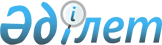 О внесении изменений и дополнений в приказ исполняющего обязанности Председателя Комитета государственного имущества и приватизации Министерства финансов Республики Казахстан от 27 сентября 2018 года № 934 "Об утверждении положений о территориальных органах Комитета государственного имущества и приватизации Министерства финансов Республики Казахстан"Приказ Председателя Комитета государственного имущества и приватизации Министерства финансов Республики Казахстан от 2 августа 2019 года № 820
      В соответствии с Указом Президента Республики Казахстан от 23 марта 2019 года № 6 "О переименовании города Астаны – столицы Республики Казахстан в город Нур-Султан – столицу Республики Казахстан", постановлениями Правительства Республики Казахстан от 24 апреля 2008 года № 387 "О некоторых вопросах Министерства финансов Республики Казахстан" и от 20 июня 2019 года № 422 "О некоторых вопросах Министерства финансов Республики Казахстан", приказом Министра финансов Республики Казахстан от 11 ноября 2014 года № 489 "Об утверждении Положения о Комитете государственного имущества и приватизации Министерства финансов Республики Казахстан" ПРИКАЗЫВАЮ:
      1. Внести в приказ исполняющего обязанности Председателя Комитета государственного имущества и приватизации Министерства финансов Республики Казахстан от 27 сентября 2018 года № 934 "Об утверждении положений о территориальных органах Комитета государственного имущества и приватизации Министерства финансов Республики Казахстан" следующие изменения и дополнения:
      подпункт 15) пункта 1 указанного приказа изложить в следующей редакции:
      "15) Положение о государственном учреждении "Департамент государственного имущества и приватизации города Нур-Султана Комитета государственного имущества и приватизации Министерства финансов Республики Казахстан" согласно приложению 15 к настоящему приказу;";
      в приложении 1 "Положение о государственном учреждении "Акмолинский департамент государственного имущества и приватизации Комитета государственного имущества и приватизации Министерства финансов Республики Казахстан", утвержденном указанным приказом:
      в пункте 14:
      подпункт 3) изложить в следующей редакции:
      "3) предоставление республиканского имущества, в имущественный наем (аренду), доверительное управление физическим лицам и негосударственным юридическим лицам без права последующего выкупа, с правом последующего выкупа или правом последующей передачи в собственность субъектам малого предпринимательства на безвозмездной основе;";
      дополнить подпунктами 26-1), 26-2), 26-3), 26-4) и 26-5) следующего содержания:
      "26-1) обеспечение территориальных подразделений центральных государственных органов, за исключением государственного материального резерва, и имущества, находящегося в оперативном управлении, специальных государственных и правоохранительных органов, Вооруженных Сил Республики Казахстан, других войск и воинских формирований, имуществом, необходимым для выполнения возложенных функций по перечню, утверждаемому уполномоченным органом по государственному имуществу;
      26-2) передача в доверительное управление единому оператору в сфере учета государственного имущества активов Департамента согласно перечню, утверждаемому уполномоченным органом по государственному имуществу;
      26-3) осуществление финансирования единого оператора в сфере учета государственного имущества для управления и содержания имущества территориальных подразделений уполномоченного органа по государственному имуществу согласно перечню, утверждаемому уполномоченным органом по государственному имуществу;
      26-4) передача имущества республиканских государственных учреждений, за исключением имущества центральных государственных органов и их ведомств, в коммунальную собственность;
      26-5) согласование передачи имущества коммунальных юридических лиц в республиканскую собственность на баланс республиканских государственных учреждений, за исключением передачи на баланс центральных государственных органов и их ведомств;";
      в приложении 2 "Положение о государственном учреждении "Актюбинский департамент государственного имущества и приватизации Комитета государственного имущества и приватизации Министерства финансов Республики Казахстан", утвержденном указанным приказом:
      в пункте 14:
      подпункт 3) изложить в следующей редакции:
      "3) предоставление республиканского имущества, в имущественный наем (аренду), доверительное управление физическим лицам и негосударственным юридическим лицам без права последующего выкупа, с правом последующего выкупа или правом последующей передачи в собственность субъектам малого предпринимательства на безвозмездной основе;";
      дополнить подпунктами 26-1), 26-2), 26-3), 26-4) и 26-5) следующего содержания:
      "26-1) обеспечение территориальных подразделений центральных государственных органов, за исключением государственного материального резерва, и имущества, находящегося в оперативном управлении, специальных государственных и правоохранительных органов, Вооруженных Сил Республики Казахстан, других войск и воинских формирований, имуществом, необходимым для выполнения возложенных функций по перечню, утверждаемому уполномоченным органом по государственному имуществу;
      26-2) передача в доверительное управление единому оператору в сфере учета государственного имущества активов Департамента согласно перечню, утверждаемому уполномоченным органом по государственному имуществу;
      26-3) осуществление финансирования единого оператора в сфере учета государственного имущества для управления и содержания имущества территориальных подразделений уполномоченного органа по государственному имуществу согласно перечню, утверждаемому уполномоченным органом по государственному имуществу;
      26-4) передача имущества республиканских государственных учреждений, за исключением имущества центральных государственных органов и их ведомств, в коммунальную собственность;
      26-5) согласование передачи имущества коммунальных юридических лиц в республиканскую собственность на баланс республиканских государственных учреждений, за исключением передачи на баланс центральных государственных органов и их ведомств;";
      в приложении 3 "Положение о государственном учреждении "Алматинский департамент государственного имущества и приватизации Комитета государственного имущества и приватизации Министерства финансов Республики Казахстан", утвержденном указанным приказом:
      в пункте 14:
      подпункт 3) изложить в следующей редакции:
      "3) предоставление республиканского имущества, в имущественный наем (аренду), доверительное управление физическим лицам и негосударственным юридическим лицам без права последующего выкупа, с правом последующего выкупа или правом последующей передачи в собственность субъектам малого предпринимательства на безвозмездной основе;";
      дополнить подпунктами 26-1), 26-2), 26-3), 26-4) и 26-5) следующего содержания:
      "26-1) обеспечение территориальных подразделений центральных государственных органов, за исключением государственного материального резерва, и имущества, находящегося в оперативном управлении, специальных государственных и правоохранительных органов, Вооруженных Сил Республики Казахстан, других войск и воинских формирований, имуществом, необходимым для выполнения возложенных функций по перечню, утверждаемому уполномоченным органом по государственному имуществу;
      26-2) передача в доверительное управление единому оператору в сфере учета государственного имущества активов Департамента согласно перечню, утверждаемому уполномоченным органом по государственному имуществу;
      26-3) осуществление финансирования единого оператора в сфере учета государственного имущества для управления и содержания имущества территориальных подразделений уполномоченного органа по государственному имуществу согласно перечню, утверждаемому уполномоченным органом по государственному имуществу;
      26-4) передача имущества республиканских государственных учреждений, за исключением имущества центральных государственных органов и их ведомств, в коммунальную собственность;
      26-5) согласование передачи имущества коммунальных юридических лиц в республиканскую собственность на баланс республиканских государственных учреждений, за исключением передачи на баланс центральных государственных органов и их ведомств;";
      в приложении 4 "Положение о государственном учреждении "Атырауский департамент государственного имущества и приватизации Комитета государственного имущества и приватизации Министерства финансов Республики Казахстан", утвержденном указанным приказом:
      в пункте 14:
      подпункт 3) изложить в следующей редакции:
      "3) предоставление республиканского имущества, в имущественный наем (аренду), доверительное управление физическим лицам и негосударственным юридическим лицам без права последующего выкупа, с правом последующего выкупа или правом последующей передачи в собственность субъектам малого предпринимательства на безвозмездной основе;";
      дополнить подпунктами 26-1), 26-2), 26-3), 26-4) и 26-5) следующего содержания:
      "26-1) обеспечение территориальных подразделений центральных государственных органов, за исключением государственного материального резерва, и имущества, находящегося в оперативном управлении, специальных государственных и правоохранительных органов, Вооруженных Сил Республики Казахстан, других войск и воинских формирований, имуществом, необходимым для выполнения возложенных функций по перечню, утверждаемому уполномоченным органом по государственному имуществу;
      26-2) передача в доверительное управление единому оператору в сфере учета государственного имущества активов Департамента согласно перечню, утверждаемому уполномоченным органом по государственному имуществу;
      26-3) осуществление финансирования единого оператора в сфере учета государственного имущества для управления и содержания имущества территориальных подразделений уполномоченного органа по государственному имуществу согласно перечню, утверждаемому уполномоченным органом по государственному имуществу;
      26-4) передача имущества республиканских государственных учреждений, за исключением имущества центральных государственных органов и их ведомств, в коммунальную собственность;
      26-5) согласование передачи имущества коммунальных юридических лиц в республиканскую собственность на баланс республиканских государственных учреждений, за исключением передачи на баланс центральных государственных органов и их ведомств;";
      в приложении 5 "Положение о государственном учреждении "Восточно-Казахстанский департамент государственного имущества и приватизации Комитета государственного имущества и приватизации Министерства финансов Республики Казахстан", утвержденном указанным приказом:
      в пункте 14:
      подпункт 3) изложить в следующей редакции:
      "3) предоставление республиканского имущества, в имущественный наем (аренду), доверительное управление физическим лицам и негосударственным юридическим лицам без права последующего выкупа, с правом последующего выкупа или правом последующей передачи в собственность субъектам малого предпринимательства на безвозмездной основе;";
      дополнить подпунктами 26-1), 26-2), 26-3), 26-4) и 26-5) следующего содержания:
      "26-1) обеспечение территориальных подразделений центральных государственных органов, за исключением государственного материального резерва, и имущества, находящегося в оперативном управлении, специальных государственных и правоохранительных органов, Вооруженных Сил Республики Казахстан, других войск и воинских формирований, имуществом, необходимым для выполнения возложенных функций по перечню, утверждаемому уполномоченным органом по государственному имуществу;
      26-2) передача в доверительное управление единому оператору в сфере учета государственного имущества активов Департамента согласно перечню, утверждаемому уполномоченным органом по государственному имуществу;
      26-3) осуществление финансирования единого оператора в сфере учета государственного имущества для управления и содержания имущества территориальных подразделений уполномоченного органа по государственному имуществу согласно перечню, утверждаемому уполномоченным органом по государственному имуществу;
      26-4) передача имущества республиканских государственных учреждений, за исключением имущества центральных государственных органов и их ведомств, в коммунальную собственность;
      26-5) согласование передачи имущества коммунальных юридических лиц в республиканскую собственность на баланс республиканских государственных учреждений, за исключением передачи на баланс центральных государственных органов и их ведомств;";
      в приложении 6 "Положение о государственном учреждении "Жамбылский департамент государственного имущества и приватизации Комитета государственного имущества и приватизации Министерства финансов Республики Казахстан", утвержденном указанным приказом:
      в пункте 14:
      подпункт 3) изложить в следующей редакции:
      "3) предоставление республиканского имущества, в имущественный наем (аренду), доверительное управление физическим лицам и негосударственным юридическим лицам без права последующего выкупа, с правом последующего выкупа или правом последующей передачи в собственность субъектам малого предпринимательства на безвозмездной основе;";
      дополнить подпунктами 26-1), 26-2), 26-3), 26-4) и 26-5) следующего содержания:
      "26-1) обеспечение территориальных подразделений центральных государственных органов, за исключением государственного материального резерва, и имущества, находящегося в оперативном управлении, специальных государственных и правоохранительных органов, Вооруженных Сил Республики Казахстан, других войск и воинских формирований, имуществом, необходимым для выполнения возложенных функций по перечню, утверждаемому уполномоченным органом по государственному имуществу;
      26-2) передача в доверительное управление единому оператору в сфере учета государственного имущества активов Департамента согласно перечню, утверждаемому уполномоченным органом по государственному имуществу;
      26-3) осуществление финансирования единого оператора в сфере учета государственного имущества для управления и содержания имущества территориальных подразделений уполномоченного органа по государственному имуществу согласно перечню, утверждаемому уполномоченным органом по государственному имуществу;
      26-4) передача имущества республиканских государственных учреждений, за исключением имущества центральных государственных органов и их ведомств, в коммунальную собственность;
      26-5) согласование передачи имущества коммунальных юридических лиц в республиканскую собственность на баланс республиканских государственных учреждений, за исключением передачи на баланс центральных государственных органов и их ведомств;";
      в приложении 7 "Положение о государственном учреждении "Западно-Казахстанский департамент государственного имущества и приватизации Комитета государственного имущества и приватизации Министерства финансов Республики Казахстан", утвержденном указанным приказом:
      пункт 8 изложить в следующей редакции:
      "8. Юридический адрес Департамента: 090006, Республика Казахстан, Западно-Казахстанская область, город Уральск, проспект Нурсултана Назарбаева, 208.";
      в пункте 14:
      подпункт 3) изложить в следующей редакции:
      "3) предоставление республиканского имущества, в имущественный наем (аренду), доверительное управление физическим лицам и негосударственным юридическим лицам без права последующего выкупа, с правом последующего выкупа или правом последующей передачи в собственность субъектам малого предпринимательства на безвозмездной основе;";
      дополнить подпунктами 26-1), 26-2), 26-3), 26-4) и 26-5) следующего содержания:
      "26-1) обеспечение территориальных подразделений центральных государственных органов, за исключением государственного материального резерва, и имущества, находящегося в оперативном управлении, специальных государственных и правоохранительных органов, Вооруженных Сил Республики Казахстан, других войск и воинских формирований, имуществом, необходимым для выполнения возложенных функций по перечню, утверждаемому уполномоченным органом по государственному имуществу;
      26-2) передача в доверительное управление единому оператору в сфере учета государственного имущества активов Департамента согласно перечню, утверждаемому уполномоченным органом по государственному имуществу;
      26-3) осуществление финансирования единого оператора в сфере учета государственного имущества для управления и содержания имущества территориальных подразделений уполномоченного органа по государственному имуществу согласно перечню, утверждаемому уполномоченным органом по государственному имуществу;
      26-4) передача имущества республиканских государственных учреждений, за исключением имущества центральных государственных органов и их ведомств, в коммунальную собственность;
      26-5) согласование передачи имущества коммунальных юридических лиц в республиканскую собственность на баланс республиканских государственных учреждений, за исключением передачи на баланс центральных государственных органов и их ведомств;";
      в приложении 8 "Положение о государственном учреждении "Карагандинский департамент государственного имущества и приватизации Комитета государственного имущества и приватизации Министерства финансов Республики Казахстан", утвержденном указанным приказом:
      в пункте 14:
      подпункт 3) изложить в следующей редакции:
      "3) предоставление республиканского имущества, в имущественный наем (аренду), доверительное управление физическим лицам и негосударственным юридическим лицам без права последующего выкупа, с правом последующего выкупа или правом последующей передачи в собственность субъектам малого предпринимательства на безвозмездной основе;";
      дополнить подпунктами 26-1), 26-2), 26-3), 26-4) и 26-5) следующего содержания:
      "26-1) обеспечение территориальных подразделений центральных государственных органов, за исключением государственного материального резерва, и имущества, находящегося в оперативном управлении, специальных государственных и правоохранительных органов, Вооруженных Сил Республики Казахстан, других войск и воинских формирований, имуществом, необходимым для выполнения возложенных функций по перечню, утверждаемому уполномоченным органом по государственному имуществу;
      26-2) передача в доверительное управление единому оператору в сфере учета государственного имущества активов Департамента согласно перечню, утверждаемому уполномоченным органом по государственному имуществу;
      26-3) осуществление финансирования единого оператора в сфере учета государственного имущества для управления и содержания имущества территориальных подразделений уполномоченного органа по государственному имуществу согласно перечню, утверждаемому уполномоченным органом по государственному имуществу;
      26-4) передача имущества республиканских государственных учреждений, за исключением имущества центральных государственных органов и их ведомств, в коммунальную собственность;
      26-5) согласование передачи имущества коммунальных юридических лиц в республиканскую собственность на баланс республиканских государственных учреждений, за исключением передачи на баланс центральных государственных органов и их ведомств;";
      в приложении 9 "Положение о государственном учреждении "Костанайский департамент государственного имущества и приватизации Комитета государственного имущества и приватизации Министерства финансов Республики Казахстан", утвержденном указанным приказом:
      в пункте 14:
      подпункт 3) изложить в следующей редакции:
      "3) предоставление республиканского имущества, в имущественный наем (аренду), доверительное управление физическим лицам и негосударственным юридическим лицам без права последующего выкупа, с правом последующего выкупа или правом последующей передачи в собственность субъектам малого предпринимательства на безвозмездной основе;";
      дополнить подпунктами 26-1), 26-2), 26-3), 26-4) и 26-5) следующего содержания:
      "26-1) обеспечение территориальных подразделений центральных государственных органов, за исключением государственного материального резерва, и имущества, находящегося в оперативном управлении, специальных государственных и правоохранительных органов, Вооруженных Сил Республики Казахстан, других войск и воинских формирований, имуществом, необходимым для выполнения возложенных функций по перечню, утверждаемому уполномоченным органом по государственному имуществу;
      26-2) передача в доверительное управление единому оператору в сфере учета государственного имущества активов Департамента согласно перечню, утверждаемому уполномоченным органом по государственному имуществу;
      26-3) осуществление финансирования единого оператора в сфере учета государственного имущества для управления и содержания имущества территориальных подразделений уполномоченного органа по государственному имуществу согласно перечню, утверждаемому уполномоченным органом по государственному имуществу;
      26-4) передача имущества республиканских государственных учреждений, за исключением имущества центральных государственных органов и их ведомств, в коммунальную собственность;
      26-5) согласование передачи имущества коммунальных юридических лиц в республиканскую собственность на баланс республиканских государственных учреждений, за исключением передачи на баланс центральных государственных органов и их ведомств;";
      в приложении 10 "Положение о государственном учреждении "Кызылординский департамент государственного имущества и приватизации Комитета государственного имущества и приватизации Министерства финансов Республики Казахстан", утвержденном указанным приказом:
      в пункте 14:
      подпункт 3) изложить в следующей редакции:
      "3) предоставление республиканского имущества, в имущественный наем (аренду), доверительное управление физическим лицам и негосударственным юридическим лицам без права последующего выкупа, с правом последующего выкупа или правом последующей передачи в собственность субъектам малого предпринимательства на безвозмездной основе;";
      дополнить подпунктами 26-1), 26-2), 26-3), 26-4) и 26-5) следующего содержания:
      "26-1) обеспечение территориальных подразделений центральных государственных органов, за исключением государственного материального резерва, и имущества, находящегося в оперативном управлении, специальных государственных и правоохранительных органов, Вооруженных Сил Республики Казахстан, других войск и воинских формирований, имуществом, необходимым для выполнения возложенных функций по перечню, утверждаемому уполномоченным органом по государственному имуществу;
      26-2) передача в доверительное управление единому оператору в сфере учета государственного имущества активов Департамента согласно перечню, утверждаемому уполномоченным органом по государственному имуществу;
      26-3) осуществление финансирования единого оператора в сфере учета государственного имущества для управления и содержания имущества территориальных подразделений уполномоченного органа по государственному имуществу согласно перечню, утверждаемому уполномоченным органом по государственному имуществу;
      26-4) передача имущества республиканских государственных учреждений, за исключением имущества центральных государственных органов и их ведомств, в коммунальную собственность;
      26-5) согласование передачи имущества коммунальных юридических лиц в республиканскую собственность на баланс республиканских государственных учреждений, за исключением передачи на баланс центральных государственных органов и их ведомств;";
      в приложении 11 "Положение о государственном учреждении "Мангистауский департамент государственного имущества и приватизации Комитета государственного имущества и приватизации Министерства финансов Республики Казахстан", утвержденном указанным приказом:
      в пункте 14:
      подпункт 3) изложить в следующей редакции:
      "3) предоставление республиканского имущества, в имущественный наем (аренду), доверительное управление физическим лицам и негосударственным юридическим лицам без права последующего выкупа, с правом последующего выкупа или правом последующей передачи в собственность субъектам малого предпринимательства на безвозмездной основе;";
      дополнить подпунктами 26-1), 26-2), 26-3), 26-4) и 26-5) следующего содержания:
      "26-1) обеспечение территориальных подразделений центральных государственных органов, за исключением государственного материального резерва, и имущества, находящегося в оперативном управлении, специальных государственных и правоохранительных органов, Вооруженных Сил Республики Казахстан, других войск и воинских формирований, имуществом, необходимым для выполнения возложенных функций по перечню, утверждаемому уполномоченным органом по государственному имуществу;
      26-2) передача в доверительное управление единому оператору в сфере учета государственного имущества активов Департамента согласно перечню, утверждаемому уполномоченным органом по государственному имуществу;
      26-3) осуществление финансирования единого оператора в сфере учета государственного имущества для управления и содержания имущества территориальных подразделений уполномоченного органа по государственному имуществу согласно перечню, утверждаемому уполномоченным органом по государственному имуществу;
      26-4) передача имущества республиканских государственных учреждений, за исключением имущества центральных государственных органов и их ведомств, в коммунальную собственность;
      26-5) согласование передачи имущества коммунальных юридических лиц в республиканскую собственность на баланс республиканских государственных учреждений, за исключением передачи на баланс центральных государственных органов и их ведомств;";
      в приложении 12 "Положение о государственном учреждении "Туркестанский департамент государственного имущества и приватизации Комитета государственного имущества и приватизации Министерства финансов Республики Казахстан", утвержденном указанным приказом:
      в пункте 14:
      подпункт 3) изложить в следующей редакции:
      "3) предоставление республиканского имущества, в имущественный наем (аренду), доверительное управление физическим лицам и негосударственным юридическим лицам без права последующего выкупа, с правом последующего выкупа или правом последующей передачи в собственность субъектам малого предпринимательства на безвозмездной основе;";
      дополнить подпунктами 26-1), 26-2), 26-3), 26-4) и 26-5) следующего содержания:
      "26-1) обеспечение территориальных подразделений центральных государственных органов, за исключением государственного материального резерва, и имущества, находящегося в оперативном управлении, специальных государственных и правоохранительных органов, Вооруженных Сил Республики Казахстан, других войск и воинских формирований, имуществом, необходимым для выполнения возложенных функций по перечню, утверждаемому уполномоченным органом по государственному имуществу;
      26-2) передача в доверительное управление единому оператору в сфере учета государственного имущества активов Департамента согласно перечню, утверждаемому уполномоченным органом по государственному имуществу;
      26-3) осуществление финансирования единого оператора в сфере учета государственного имущества для управления и содержания имущества территориальных подразделений уполномоченного органа по государственному имуществу согласно перечню, утверждаемому уполномоченным органом по государственному имуществу;
      26-4) передача имущества республиканских государственных учреждений, за исключением имущества центральных государственных органов и их ведомств, в коммунальную собственность;
      26-5) согласование передачи имущества коммунальных юридических лиц в республиканскую собственность на баланс республиканских государственных учреждений, за исключением передачи на баланс центральных государственных органов и их ведомств;";
      в приложении 13 "Положение о государственном учреждении "Павлодарский департамент государственного имущества и приватизации Комитета государственного имущества и приватизации Министерства финансов Республики Казахстан", утвержденном указанным приказом:
      в пункте 14:
      подпункт 3) изложить в следующей редакции:
      "3) предоставление республиканского имущества, в имущественный наем (аренду), доверительное управление физическим лицам и негосударственным юридическим лицам без права последующего выкупа, с правом последующего выкупа или правом последующей передачи в собственность субъектам малого предпринимательства на безвозмездной основе;";
      дополнить подпунктами 26-1), 26-2), 26-3), 26-4) и 26-5) следующего содержания:
      "26-1) обеспечение территориальных подразделений центральных государственных органов, за исключением государственного материального резерва, и имущества, находящегося в оперативном управлении, специальных государственных и правоохранительных органов, Вооруженных Сил Республики Казахстан, других войск и воинских формирований, имуществом, необходимым для выполнения возложенных функций по перечню, утверждаемому уполномоченным органом по государственному имуществу;
      26-2) передача в доверительное управление единому оператору в сфере учета государственного имущества активов Департамента согласно перечню, утверждаемому уполномоченным органом по государственному имуществу;
      26-3) осуществление финансирования единого оператора в сфере учета государственного имущества для управления и содержания имущества территориальных подразделений уполномоченного органа по государственному имуществу согласно перечню, утверждаемому уполномоченным органом по государственному имуществу;
      26-4) передача имущества республиканских государственных учреждений, за исключением имущества центральных государственных органов и их ведомств, в коммунальную собственность;
      26-5) согласование передачи имущества коммунальных юридических лиц в республиканскую собственность на баланс республиканских государственных учреждений, за исключением передачи на баланс центральных государственных органов и их ведомств;";
      в приложении 14 "Положение о государственном учреждении "Северо-Казахстанский департамент государственного имущества и приватизации Комитета государственного имущества и приватизации Министерства финансов Республики Казахстан", утвержденном указанным приказом:
      в пункте 14:
      подпункт 3) изложить в следующей редакции:
      "3) предоставление республиканского имущества, в имущественный наем (аренду), доверительное управление физическим лицам и негосударственным юридическим лицам без права последующего выкупа, с правом последующего выкупа или правом последующей передачи в собственность субъектам малого предпринимательства на безвозмездной основе;";
      дополнить подпунктами 26-1), 26-2), 26-3), 26-4) и 26-5) следующего содержания:
      "26-1) обеспечение территориальных подразделений центральных государственных органов, за исключением государственного материального резерва, и имущества, находящегося в оперативном управлении, специальных государственных и правоохранительных органов, Вооруженных Сил Республики Казахстан, других войск и воинских формирований, имуществом, необходимым для выполнения возложенных функций по перечню, утверждаемому уполномоченным органом по государственному имуществу;
      26-2) передача в доверительное управление единому оператору в сфере учета государственного имущества активов Департамента согласно перечню, утверждаемому уполномоченным органом по государственному имуществу;
      26-3) осуществление финансирования единого оператора в сфере учета государственного имущества для управления и содержания имущества территориальных подразделений уполномоченного органа по государственному имуществу согласно перечню, утверждаемому уполномоченным органом по государственному имуществу;
      26-4) передача имущества республиканских государственных учреждений, за исключением имущества центральных государственных органов и их ведомств, в коммунальную собственность;
      26-5) согласование передачи имущества коммунальных юридических лиц в республиканскую собственность на баланс республиканских государственных учреждений, за исключением передачи на баланс центральных государственных органов и их ведомств;";
      в приложении 15 "Положение о государственном учреждении "Департамент государственного имущества и приватизации города Астаны Комитета государственного имущества и приватизации Министерства финансов Республики Казахстан", утвержденном указанным приказом:
      заголовок изложить в следующей редакции: 
      "Положение о государственном учреждении "Департамент государственного имущества и приватизации города Нур-Султана Комитета государственного имущества и приватизации Министерства финансов Республики Казахстан";
      пункт 1 изложить в следующей редакции:
      "1. Департамент государственного имущества и приватизации города Нур-Султана Комитета государственного имущества и приватизации Министерства финансов Республики Казахстан (далее – Департамент) является территориальным органом Комитета государственного имущества и приватизации Министерства финансов Республики Казахстан (далее – Комитет), осуществляющим в пределах своей компетенции руководство в сфере управления республиканским имуществом, реализацию прав государства на республиканское имущество, приватизацию и государственный мониторинг собственности в отраслях экономики, имеющих стратегическое значение, на территории города Нур-Султана.
      Департамент является правопреемником реорганизованного путем разделения государственного учреждения "Межрегиональный департамент государственного имущества и приватизации Комитета государственного имущества и приватизации Министерства финансов Республики Казахстан "Сарыарқа" по имущественным правам и обязанностям, возникшим на территории города Нур-Султана.";
      пункт 8 изложить в следующей редакции:
      "8. Юридический адрес Департамента: 010000, Республика Казахстан, город Нур-Султан, улица Ш.Айманова, 6.";
      пункт 9 изложить в следующей редакции:
      "9. Полное наименование государственного органа – государственное учреждение "Департамент государственного имущества и приватизации города Нур-Султана Комитета государственного имущества и приватизации Министерства финансов Республики Казахстан".";
      в пункте 14:
      подпункт 3) изложить в следующей редакции:
      "3) предоставление республиканского имущества, в имущественный наем (аренду), доверительное управление физическим лицам и негосударственным юридическим лицам без права последующего выкупа, с правом последующего выкупа или правом последующей передачи в собственность субъектам малого предпринимательства на безвозмездной основе;";
      дополнить подпунктами 26-1), 26-2), 26-3), 26-4) и 26-5) следующего содержания:
      "26-1) обеспечение территориальных подразделений центральных государственных органов, за исключением государственного материального резерва, и имущества, находящегося в оперативном управлении, специальных государственных и правоохранительных органов, Вооруженных Сил Республики Казахстан, других войск и воинских формирований, имуществом, необходимым для выполнения возложенных функций по перечню, утверждаемому уполномоченным органом по государственному имуществу;
      26-2) передача в доверительное управление единому оператору в сфере учета государственного имущества активов Департамента согласно перечню, утверждаемому уполномоченным органом по государственному имуществу;
      26-3) осуществление финансирования единого оператора в сфере учета государственного имущества для управления и содержания имущества территориальных подразделений уполномоченного органа по государственному имуществу согласно перечню, утверждаемому уполномоченным органом по государственному имуществу;
      26-4) передача имущества республиканских государственных учреждений, за исключением имущества центральных государственных органов и их ведомств, в коммунальную собственность;
      26-5) согласование передачи имущества коммунальных юридических лиц в республиканскую собственность на баланс республиканских государственных учреждений, за исключением передачи на баланс центральных государственных органов и их ведомств;";
      в приложении 16 "Положение о государственном учреждении "Департамент государственного имущества и приватизации города Алматы Комитета государственного имущества и приватизации Министерства финансов Республики Казахстан", утвержденном указанным приказом:
      в пункте 14:
      подпункт 3) изложить в следующей редакции:
      "3) предоставление республиканского имущества, в имущественный наем (аренду), доверительное управление физическим лицам и негосударственным юридическим лицам без права последующего выкупа, с правом последующего выкупа или правом последующей передачи в собственность субъектам малого предпринимательства на безвозмездной основе;";
      дополнить подпунктами 26-1), 26-2), 26-3), 26-4) и 26-5) следующего содержания:
      "26-1) обеспечение территориальных подразделений центральных государственных органов, за исключением государственного материального резерва, и имущества, находящегося в оперативном управлении, специальных государственных и правоохранительных органов, Вооруженных Сил Республики Казахстан, других войск и воинских формирований, имуществом, необходимым для выполнения возложенных функций по перечню, утверждаемому уполномоченным органом по государственному имуществу;
      26-2) передача в доверительное управление единому оператору в сфере учета государственного имущества активов Департамента согласно перечню, утверждаемому уполномоченным органом по государственному имуществу;
      26-3) осуществление финансирования единого оператора в сфере учета государственного имущества для управления и содержания имущества территориальных подразделений уполномоченного органа по государственному имуществу согласно перечню, утверждаемому уполномоченным органом по государственному имуществу;
      26-4) передача имущества республиканских государственных учреждений, за исключением имущества центральных государственных органов и их ведомств, в коммунальную собственность;
      26-5) согласование передачи имущества коммунальных юридических лиц в республиканскую собственность на баланс республиканских государственных учреждений, за исключением передачи на баланс центральных государственных органов и их ведомств;";
      в приложении 17 "Положение о государственном учреждении "Департамент государственного имущества и приватизации города Шымкент Комитета государственного имущества и приватизации Министерства финансов Республики Казахстан", утвержденном указанным приказом:
      в пункте 14:
      подпункт 3) изложить в следующей редакции:
      "3) предоставление республиканского имущества, в имущественный наем (аренду), доверительное управление физическим лицам и негосударственным юридическим лицам без права последующего выкупа, с правом последующего выкупа или правом последующей передачи в собственность субъектам малого предпринимательства на безвозмездной основе;";
      дополнить подпунктами 26-1), 26-2), 26-3), 26-4) и 26-5) следующего содержания:
      "26-1) обеспечение территориальных подразделений центральных государственных органов, за исключением государственного материального резерва, и имущества, находящегося в оперативном управлении, специальных государственных и правоохранительных органов, Вооруженных Сил Республики Казахстан, других войск и воинских формирований, имуществом, необходимым для выполнения возложенных функций по перечню, утверждаемому уполномоченным органом по государственному имуществу;
      26-2) передача в доверительное управление единому оператору в сфере учета государственного имущества активов Департамента согласно перечню, утверждаемому уполномоченным органом по государственному имуществу;
      26-3) осуществление финансирования единого оператора в сфере учета государственного имущества для управления и содержания имущества территориальных подразделений уполномоченного органа по государственному имуществу согласно перечню, утверждаемому уполномоченным органом по государственному имуществу;
      26-4) передача имущества республиканских государственных учреждений, за исключением имущества центральных государственных органов и их ведомств, в коммунальную собственность;
      26-5) согласование передачи имущества коммунальных юридических лиц в республиканскую собственность на баланс республиканских государственных учреждений, за исключением передачи на баланс центральных государственных органов и их ведомств;";
      в приложении 18 "Положение о государственном учреждении "Байконырский департамент государственного имущества и приватизации Комитета государственного имущества и приватизации Министерства финансов Республики Казахстан", утвержденном указанным приказом:
      в пункте 14:
      подпункт 3) изложить в следующей редакции:
      "3) предоставление республиканского имущества, в имущественный наем (аренду), доверительное управление физическим лицам и негосударственным юридическим лицам без права последующего выкупа, с правом последующего выкупа или правом последующей передачи в собственность субъектам малого предпринимательства на безвозмездной основе;".
      2. Руководителям территориальных органов Комитета государственного имущества и приватизации Министерства финансов Республики Казахстан обеспечить:
      1) принятие мер, предусмотренных Законом Республики Казахстан "О государственной регистрации юридических лиц и учетной регистрации филиалов и представительств";
      2) принятие иных мер, вытекающих из настоящего приказа.
      3. Юридическому управлению Комитета государственного имущества и приватизации Министерства финансов Республики Казахстан в установленном законодательством порядке обеспечить:
      1) в течение десяти календарных дней со дня утверждения настоящего приказа направление его копии на казахском и русском языках в Республиканское государственное предприятие на праве хозяйственного ведения "Институт законодательства и правовой информации" для официального опубликования и включения в Эталонный контрольный банк нормативных правовых актов Республики Казахстан;
      2) размещение настоящего приказа на интернет-ресурсе Министерства финансов Республики Казахстан.
      4. Настоящий приказ вводится в действие со дня его первого официального опубликования.
					© 2012. РГП на ПХВ «Институт законодательства и правовой информации Республики Казахстан» Министерства юстиции Республики Казахстан
				
      Председатель 

Б. Ташенев
